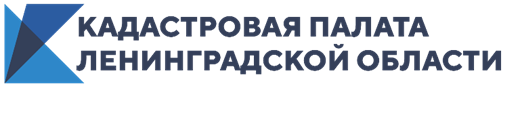 Жители Ленобласти получили свыше 210 тыс. сведений об объектах недвижимостиЗа первые 4 месяца 2020 года Кадастровая палата Ленинградской области выдала более 210 тыс. сведений из госреестра недвижимости. Большую часть из них составили сведения об основных характеристиках и зарегистрированных правах на объект недвижимости, о правах отдельного лица на имеющиеся объекты недвижимости, о кадастровой стоимости объекта недвижимости.Более 210 тыс. выписок из Единого государственного реестра недвижимости выдала Кадастровая палата Ленинградской области в 2020 году. При этом более 174 тыс. из них выдано в электронном виде.Самыми запрашиваемыми видами сведений оказались выписки об основных характеристиках и зарегистрированных правах на объект недвижимости (74 тыс.). Кроме того, жители региона интересовались о правах отдельного лица на имевшиеся или имеющиеся у него объекты недвижимости (49 тыс.), кадастровых планах территорий (38 тыс.), а также кадастровой стоимости объекта недвижимости (24 тыс.).С 2017 года выписка из Единого государственного реестра недвижимости (ЕГРН) – единственный документ, подтверждающий право собственности на объект недвижимости. Кроме того, выписка – источник достоверной и объективной информации о недвижимости, сведения о которой содержатся в едином государственном реестре недвижимости.  Закон предусматривает возможность получения общедоступной информации об объектах недвижимости по запросам любых лиц. Так, к общедоступной информации относятся сведения об основных характеристиках и зарегистрированных правах на объект недвижимости, а также сведения о переходе прав на объект недвижимости — это закреплено Законом «О государственной регистрации недвижимости».  Однако есть и сведения ограниченного доступа, например, о содержании правоустанавливающих документов, о правах отдельного лица на принадлежащие ему объекты. По закону информацию о всех объектах недвижимости, принадлежащих какому-то конкретному лицу, могут получить только собственники и их доверенные лица. Также она предоставляется по запросам органов исполнительной власти различных уровней, судов, нотариусов, т.е. только тех лиц, которые прямо поименованы в Законе о регистрации недвижимости, и только в рамках непосредственной работы с объектами или их собственником в связке с конкретными делами.   Как подчеркивают эксперты, владелец недвижимости также может запросить справку о лицах, интересовавшихся его собственностью.   Важно отметить, что в рамках выдачи общедоступной информации у третьих лиц не окажутся персональные данные собственников.   